VI.  Directorio de Funcionarios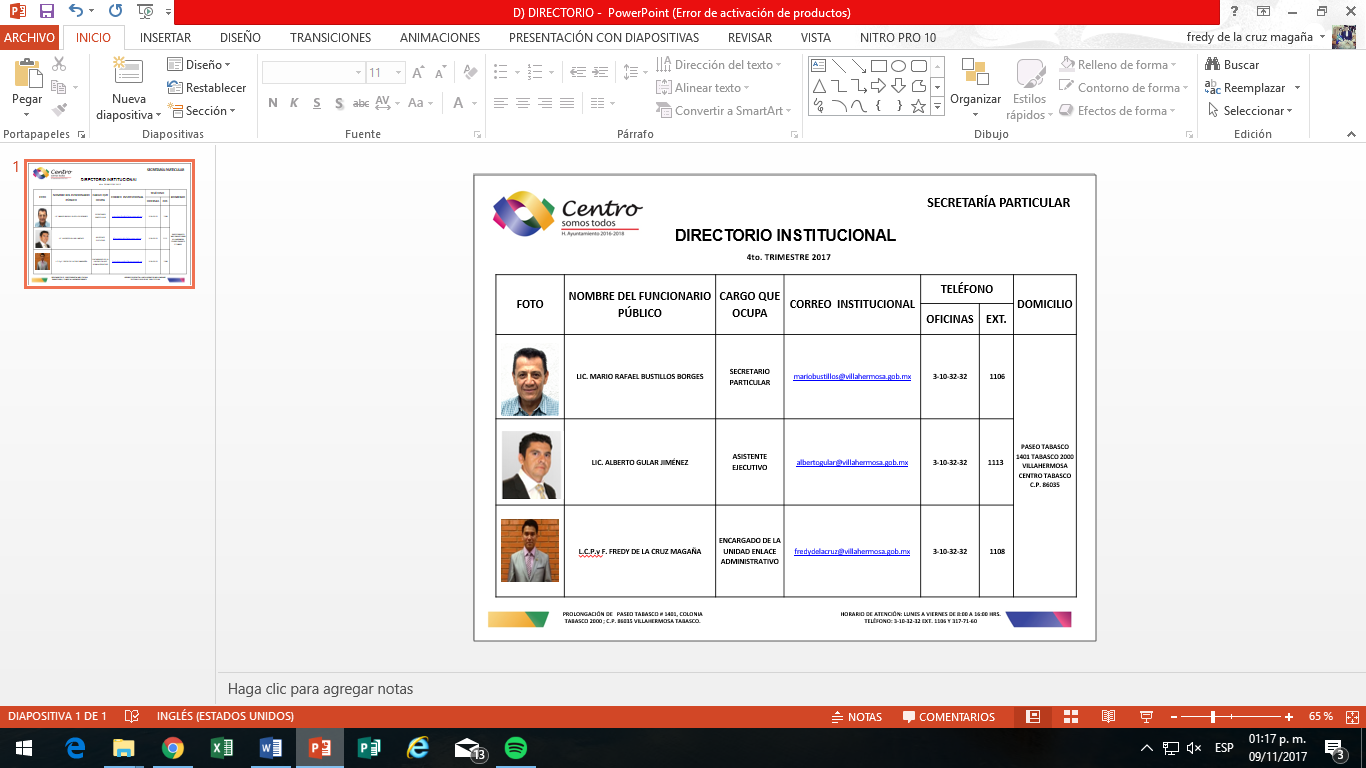 